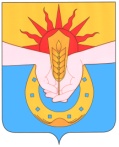 АДМИНИСТРАЦИЯ ВЕСЕЛОВСКОГО СЕЛЬСКОГО ПОСЕЛЕНИЯ УСПЕНСКОГО РАЙОНАПОСТАНОВЛЕНИЕот 19 августа  2014 года					                                     № 90х. ВеселыйО наделении статусом гарантирующей организации, осуществляющей теплоснабжение на территории Веселовского сельского поселения Успенского района	Во исполнения требований Федерального закона от 07.12. 2011 года № 416 – ФЗ «О водоснабжении и водоотведении», постановления № 808 от 8 августа 2012 года «Об организации теплоснабжения в Российской Федерации», в целях улучшения качества услуг водоснабжения и теплоснабжения на территории Веселовского сельского поселения Успенского района, п о с т а н о в л я ю:1. Наделить МУП «Ресурс» муниципального образования Успенский район, осуществляющее теплоснабжение на территории Веселовского сельского поселения Успенского района, статусом гарантирующей организации.2. Установить зону деятельности гарантирующей организации МУП «Ресурс» муниципального образования Успенский район в границах Веселовского сельского поселения Успенского района.3. Утвердить схему теплоснабжения Веселовского сельского поселения Успенского района согласно приложения №1.4. Утвердить схему водоснабжения Веселовского сельского поселения Успенского района согласно приложения №2.5. Обнародовать настоящее постановление согласно устава Веселовского сельского поселения Успенского района утвержденным решением Совета Веселовского сельского поселения Успенского района от 16 апреля 2014 года № 245.6.Контроль за выполнением настоящего постановления оставляю за собой.7. Настоящее постановление вступает в силу на следующий день, после дня его официального обнародования.Глава Веселовского сельскогопоселения Успенского района	         Т.Я. Кузнецова